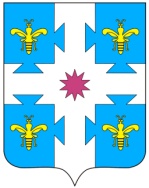 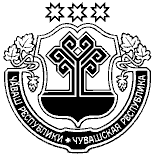 О внесении изменений в постановление администрации Козловского района Чувашской Республики от 19.06.2017 года №232В соответствии с Федеральным законом от 06.10.2003 №131-ФЗ «Об общих принципах организации местного самоуправления в Российской Федерации», Федеральным законом                   от 14.11.2002 №161-ФЗ «О государственных и муниципальных унитарных предприятиях», Уставом Козловского района Чувашской Республики администрация Козловского района Чувашской Республики поставляет внести в постановление администрации Козловского района Чувашской Республики от 19.06.2017 №232 «Об утверждении Положения о проведении конкурса на замещение должности руководителя муниципального унитарного предприятия, муниципального (автономного, бюджетного, казенного) учреждения Козловского района Чувашской Республики» (далее – Постановления) следующие изменения:1. Состав конкурсной комиссии для проведения конкурса на замещение должности руководителя муниципального унитарного предприятия, муниципального (автономного, бюджетного, казенного) учреждения Козловского района Чувашской Республики, утвержденного пунктом №2 Постановления, изложить в новой редакции согласно приложению №1 к настоящему постановлению.2. Признать утратившим силу постановление администрации Козловского района Чувашской Республики от 20.02.2020 №87 «О внесении изменений в постановление администрации Козловского района Чувашской Республики от 19.06.2017 года №232». 3. Настоящее постановление вступает в силу со дня его подписания.4. Контроль за исполнением настоящего постановления возложить на заместителя главы администрации – начальника отдела организационно-контрольной, правовой и кадровой работы администрации Козловского района Чувашской Республики                     Дмитриева Е.Ю.Глава администрацииКозловского района                                                                                                 Ф.Р. Искандаров                                                                                                                                              Приложение №1                                                                                                    к постановлению администрации                                                                                                                     Козловского района Чувашской Республики                                                                                                                     от 16.11.2020 №___ СОСТАВконкурсной комиссии по проведению конкурса на замещение должности руководителя муниципального унитарного предприятия (муниципального учреждения) Козловского района Чувашской РеспубликиВасильева Т.Л.2-10-67Заместитель главы администрации – начальник отдела                                                                                                          Е.Ю. ДмитриевДмитриевЕвгений Юрьевич -заместитель главы администрации – начальник отдела организационно-контрольной, правовой и кадровой работы администрации Козловского района, (председатель комиссии);РузановИванГеннадьевич-начальник отдела специальных программ администрации Козловского района (заместитель председателя комиссии);ВасильеваТатьяна Леонидовна -заместитель начальника отдела организационно-контрольной, правовой и кадровой работы администрации Козловского района, (секретарь комиссии).Члены комиссии:Члены комиссии:Члены комиссии:ЕгороваВалентинаАлександровна-начальник отдела социальной защиты населения Козловского района Казенного учреждения Чувашской Республики «Центр предоставления мер социальной поддержки» Министерства труда и социальной защиты Чувашской Республики (по согласованию);ЖелтухинЮрийМихайловичдепутат Собрания депутатов Козловского района Чувашской Республики, председатель постоянной комиссии Собрания депутатов Козловского района Чувашской Республики по законности, правопорядку, депутатской этике и местному самоуправлению (по согласованию);Илларионова Кристина Александровна -заведующий сектором юридической службы администрации Козловского района;ЛарионоваИраидаАнатольевна-начальник управления образования администрации Козловского района;НиколаеваИраидаДмитриевна-и.о.начальника отдела культуры, спорта и туризма администрации Козловского района;Чапурина Елена Александровна -директор Бюджетного учреждения Чувашской Республики «Козловский комплексный центр социального обслуживания населения» Министерства труда и социальной защиты Чувашской Республики (по согласованию).